SWTR-LT2 G (01-20-16)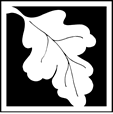 Massachusetts Department of Environmental Protection - Drinking Water ProgramMassachusetts Department of Environmental Protection - Drinking Water ProgramSource Water Monitoring Plan and Schedule For Cryptosporidium, E.coli and Turbidity SamplingForm for Schedule 3 Systems     SWTR- LT2 GI.  PWS INFORMATIONI.  PWS INFORMATIONI.  PWS INFORMATIONI.  PWS INFORMATIONI.  PWS INFORMATIONI.  PWS INFORMATIONI.  PWS INFORMATIONI.  PWS INFORMATIONI.  PWS INFORMATIONPWS Name:PWS Name:PWS Name:City/Town:City/Town:City/Town:City/Town:PWS ID:PWS ID:PWS Address:PWS Address:PWS Address:PWS Address:PWS Address:PWS Address:PWS Address:Water Treatment Plant Name:Water Treatment Plant Name:Water Treatment Plant Name:Water Treatment Plant Name:Water Treatment Plant Name:Water Treatment Plant Name:Water Treatment Plant Name:Date Submitted:Date Submitted:Source Water Type(s)    Surface                             Ground water under the influence of surface water  Filtered:   Yes     NoSource Water Type(s)    Surface                             Ground water under the influence of surface water  Filtered:   Yes     NoSource Water Type(s)    Surface                             Ground water under the influence of surface water  Filtered:   Yes     NoSource Water Type(s)    Surface                             Ground water under the influence of surface water  Filtered:   Yes     NoSource Water Type(s)    Surface                             Ground water under the influence of surface water  Filtered:   Yes     NoSource Water Type(s)    Surface                             Ground water under the influence of surface water  Filtered:   Yes     NoSource Water Type(s)    Surface                             Ground water under the influence of surface water  Filtered:   Yes     NoSource Water Type(s)    Surface                             Ground water under the influence of surface water  Filtered:   Yes     NoSource Water Type(s)    Surface                             Ground water under the influence of surface water  Filtered:   Yes     NoSource(s): Name/ Location Code ID:  _____________________________________ /  ________________________                                                            _____________________________________ /  ________________________                                                            _____________________________________ /  ________________________Source(s): Name/ Location Code ID:  _____________________________________ /  ________________________                                                            _____________________________________ /  ________________________                                                            _____________________________________ /  ________________________Source(s): Name/ Location Code ID:  _____________________________________ /  ________________________                                                            _____________________________________ /  ________________________                                                            _____________________________________ /  ________________________Source(s): Name/ Location Code ID:  _____________________________________ /  ________________________                                                            _____________________________________ /  ________________________                                                            _____________________________________ /  ________________________Source(s): Name/ Location Code ID:  _____________________________________ /  ________________________                                                            _____________________________________ /  ________________________                                                            _____________________________________ /  ________________________Source(s): Name/ Location Code ID:  _____________________________________ /  ________________________                                                            _____________________________________ /  ________________________                                                            _____________________________________ /  ________________________Source(s): Name/ Location Code ID:  _____________________________________ /  ________________________                                                            _____________________________________ /  ________________________                                                            _____________________________________ /  ________________________Source(s): Name/ Location Code ID:  _____________________________________ /  ________________________                                                            _____________________________________ /  ________________________                                                            _____________________________________ /  ________________________Source(s): Name/ Location Code ID:  _____________________________________ /  ________________________                                                            _____________________________________ /  ________________________                                                            _____________________________________ /  ________________________II. SAMPLING SCHEDULE DATES 2016-2018Samples must be collected monthly for two years for a total of 24 samples. Sampling must begin starting October l, 2016 ending September 30, 2018.II. SAMPLING SCHEDULE DATES 2016-2018Samples must be collected monthly for two years for a total of 24 samples. Sampling must begin starting October l, 2016 ending September 30, 2018.II. SAMPLING SCHEDULE DATES 2016-2018Samples must be collected monthly for two years for a total of 24 samples. Sampling must begin starting October l, 2016 ending September 30, 2018.II. SAMPLING SCHEDULE DATES 2016-2018Samples must be collected monthly for two years for a total of 24 samples. Sampling must begin starting October l, 2016 ending September 30, 2018.II. SAMPLING SCHEDULE DATES 2016-2018Samples must be collected monthly for two years for a total of 24 samples. Sampling must begin starting October l, 2016 ending September 30, 2018.II. SAMPLING SCHEDULE DATES 2016-2018Samples must be collected monthly for two years for a total of 24 samples. Sampling must begin starting October l, 2016 ending September 30, 2018.II. SAMPLING SCHEDULE DATES 2016-2018Samples must be collected monthly for two years for a total of 24 samples. Sampling must begin starting October l, 2016 ending September 30, 2018.II. SAMPLING SCHEDULE DATES 2016-2018Samples must be collected monthly for two years for a total of 24 samples. Sampling must begin starting October l, 2016 ending September 30, 2018.II. SAMPLING SCHEDULE DATES 2016-2018Samples must be collected monthly for two years for a total of 24 samples. Sampling must begin starting October l, 2016 ending September 30, 2018.MonthDate1Date1Date1MonthMonthDate1Date1Date1Sample 1Sample 13Sample 13Sample 2Sample 14Sample 14Sample 3Sample 15Sample 15Sample 4Sample 16Sample 16Sample 5Sample 17Sample 17Sample 6Sample 18Sample 18Sample 7Sample 19Sample 19Sample 8Sample 20Sample 20Sample 9Sample 21Sample 21Sample 10Sample 22Sample 22Sample 11Sample 23Sample 23Sample 12Sample 24Sample 24III. CERTIFICATION	III. CERTIFICATION	III. CERTIFICATION	III. CERTIFICATION	III. CERTIFICATION	III. CERTIFICATION	III. CERTIFICATION	III. CERTIFICATION	III. CERTIFICATION	I certify under penalty of law that I am the person authorized to fill out this form and the information contained herein is true, accurate, and complete to the best of my knowledge and belief.I certify under penalty of law that I am the person authorized to fill out this form and the information contained herein is true, accurate, and complete to the best of my knowledge and belief.I certify under penalty of law that I am the person authorized to fill out this form and the information contained herein is true, accurate, and complete to the best of my knowledge and belief.I certify under penalty of law that I am the person authorized to fill out this form and the information contained herein is true, accurate, and complete to the best of my knowledge and belief.I certify under penalty of law that I am the person authorized to fill out this form and the information contained herein is true, accurate, and complete to the best of my knowledge and belief.I certify under penalty of law that I am the person authorized to fill out this form and the information contained herein is true, accurate, and complete to the best of my knowledge and belief.I certify under penalty of law that I am the person authorized to fill out this form and the information contained herein is true, accurate, and complete to the best of my knowledge and belief.I certify under penalty of law that I am the person authorized to fill out this form and the information contained herein is true, accurate, and complete to the best of my knowledge and belief.I certify under penalty of law that I am the person authorized to fill out this form and the information contained herein is true, accurate, and complete to the best of my knowledge and belief.Print Name: ____________________________Print Name: ____________________________Print Name: ____________________________Print Name: ____________________________Print Name: ____________________________Title: _____________________________________Title: _____________________________________Title: _____________________________________Title: _____________________________________Signature: _____________________________Signature: _____________________________Signature: _____________________________Signature: _____________________________Signature: _____________________________Date: _____________________________________Date: _____________________________________Date: _____________________________________Date: _____________________________________Phone #: ______________________________Phone #: ______________________________Phone #: ______________________________Phone #: ______________________________Phone #: ______________________________Email Address: _____________________________Email Address: _____________________________Email Address: _____________________________Email Address: _____________________________IV. INSTRUCTIONSIV. INSTRUCTIONSIV. INSTRUCTIONSIV. INSTRUCTIONSIV. INSTRUCTIONSIV. INSTRUCTIONSIV. INSTRUCTIONSIV. INSTRUCTIONSIV. INSTRUCTIONSBy July 1, 2016:  1. Attach a sampling location schematic or a description of sampling locations to this form.2. Return this form to your regional office at the address listed below.3. For E.coli analysis see methods listed in 40 CFR 136.3(a),Table 1HBy July 1, 2016:  1. Attach a sampling location schematic or a description of sampling locations to this form.2. Return this form to your regional office at the address listed below.3. For E.coli analysis see methods listed in 40 CFR 136.3(a),Table 1HBy July 1, 2016:  1. Attach a sampling location schematic or a description of sampling locations to this form.2. Return this form to your regional office at the address listed below.3. For E.coli analysis see methods listed in 40 CFR 136.3(a),Table 1HBy July 1, 2016:  1. Attach a sampling location schematic or a description of sampling locations to this form.2. Return this form to your regional office at the address listed below.3. For E.coli analysis see methods listed in 40 CFR 136.3(a),Table 1HBy July 1, 2016:  1. Attach a sampling location schematic or a description of sampling locations to this form.2. Return this form to your regional office at the address listed below.3. For E.coli analysis see methods listed in 40 CFR 136.3(a),Table 1HBy July 1, 2016:  1. Attach a sampling location schematic or a description of sampling locations to this form.2. Return this form to your regional office at the address listed below.3. For E.coli analysis see methods listed in 40 CFR 136.3(a),Table 1HBy July 1, 2016:  1. Attach a sampling location schematic or a description of sampling locations to this form.2. Return this form to your regional office at the address listed below.3. For E.coli analysis see methods listed in 40 CFR 136.3(a),Table 1HBy July 1, 2016:  1. Attach a sampling location schematic or a description of sampling locations to this form.2. Return this form to your regional office at the address listed below.3. For E.coli analysis see methods listed in 40 CFR 136.3(a),Table 1HBy July 1, 2016:  1. Attach a sampling location schematic or a description of sampling locations to this form.2. Return this form to your regional office at the address listed below.3. For E.coli analysis see methods listed in 40 CFR 136.3(a),Table 1HMassDEP Northeast Region (NERO)Drinking Water Program
205B Lowell Street
Wilmington, MA  01887
Att: Sean GriffinMassDEP Northeast Region (NERO)Drinking Water Program
205B Lowell Street
Wilmington, MA  01887
Att: Sean GriffinMassDEP Southeast Region (SERO)Drinking Water Program
20 Riverside Drive
Lakeville, MA  02347Att: James McLaughlin MassDEP Southeast Region (SERO)Drinking Water Program
20 Riverside Drive
Lakeville, MA  02347Att: James McLaughlin MassDEP Southeast Region (SERO)Drinking Water Program
20 Riverside Drive
Lakeville, MA  02347Att: James McLaughlin MassDEP Central Region (CERO)Drinking Water Program8 New Bond  Street
Worcester, MA 01606Att: Kelly MombergerMassDEP Central Region (CERO)Drinking Water Program8 New Bond  Street
Worcester, MA 01606Att: Kelly MombergerMassDEP Central Region (CERO)Drinking Water Program8 New Bond  Street
Worcester, MA 01606Att: Kelly MombergerMassDEP Western Region (WERO)Drinking Water Program436 Dwight  Street
Springfield, MA  01103Att: Mike McGrathFOR MassDEP/DWP USE ONLY: FOR MassDEP/DWP USE ONLY: FOR MassDEP/DWP USE ONLY: FOR MassDEP/DWP USE ONLY: FOR MassDEP/DWP USE ONLY: FOR MassDEP/DWP USE ONLY: FOR MassDEP/DWP USE ONLY: FOR MassDEP/DWP USE ONLY: FOR MassDEP/DWP USE ONLY:  Date Received by MassDEP: ________________.  Accepted:    Disapproved:      Comments: Date Received by MassDEP: ________________.  Accepted:    Disapproved:      Comments: Date Received by MassDEP: ________________.  Accepted:    Disapproved:      Comments: Date Received by MassDEP: ________________.  Accepted:    Disapproved:      Comments: Date Received by MassDEP: ________________.  Accepted:    Disapproved:      Comments: Date Received by MassDEP: ________________.  Accepted:    Disapproved:      Comments: Date Received by MassDEP: ________________.  Accepted:    Disapproved:      Comments: Date Received by MassDEP: ________________.  Accepted:    Disapproved:      Comments: Date Received by MassDEP: ________________.  Accepted:    Disapproved:      Comments: